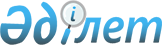 Семей қаласының 2012-2014 жылдарға арналған бюджеті туралы
					
			Күшін жойған
			
			
		
					Шығыс Қазақстан облысы Семей қаласы мәслихатының 2011 жылғы 21 желтоқсандағы N 45/296-IV шешімі. Шығыс Қазақстан облысы Әділет департаментінің Семей қаласындағы Әділет басқармасында 2011 жылғы 29 желтоқсанда N 5-2-151 тіркелді. Шешімнің қабылдау мерзімінің өтуіне байланысты қолдану тоқтатылды - (Шығыс Қазақстан облысы Семей қаласының мәслихат аппаратының 2013 жылғы 04 қаңтардағы N 01-26/02 хаты)

      Ескерту. Шешімнің қабылдау мерзімінің өтуіне байланысты қолдану тоқтатылды - (Шығыс Қазақстан облысы Семей қаласының мәслихат аппаратының 2013.01.04 N 01-26/02 хаты).

      

      Қазақстан Республикасының 2008 жылғы 4 желтоқсандағы Бюджет кодексінің 73, 75 баптарына, Қазақстан Республикасының 2001 жылғы 23 қаңтардағы «Қазақстан Республикасындағы жергілікті мемлекеттік басқару және өзін-өзі басқару туралы» Заңының 6 бабының 1 тармағының 1) тармақшасына, Шығыс Қазақстан облысы мәслихатының 2011 жылғы 8 желтоқсандағы № 34/397-IV «2012-2014 жылдарға арналған облыстық бюджет туралы» (нормативтік құқықтық актілерді мемлекеттік тіркеудің тізілімінде 2011 жылғы 21 желтоқсандағы № 2560 болып тіркелген) шешіміне сәйкес Семей қаласының мәслихаты ШЕШТІ:



      1. 2012-2014 жылдарға арналған қалалық бюджет 1, 2, 3-қосымшаларға сәйкес, соның ішінде 2012 жылға келесі көлемдерде бекітілсін:

      1) кірістер – 21 031 299,0 мың теңге:

      салықтық түсімдер – 10 256 676,0 мың теңге;

      салықтық емес түсімдер – 62 531,0 мың теңге;

      негізгі капиталды сатудан түсетін түсімдер – 290 055,0 мың теңге;

      трансферттердің түсімдері – 10 422 037,0 мың теңге;

      2) шығындар – 21 770 115,5 мың теңге;

      3) таза бюджеттік кредит беру – 211 105,0 мың теңге:

      бюджеттік кредиттер – 212 514,0 мың теңге;

      бюджеттік кредиттерді өтеу – 1 409,0 мың теңге;

      4) қаржы активтерімен жасалатын операциялар бойынша сальдо – 0 мың теңге:

      қаржы активтерін сатып алу – 0 мың теңге;

      мемлекеттік қаржы активтерін сатудан түсетін түсімдер – 0 мың теңге;

      5) бюджет тапшылығы (профициті) – (-)949 921,5 мың теңге;

      6) бюджет тапшылығын қаржыландыру (профицитін пайдалану) – 949 921,5 мың теңге:

      қарыздардың түсімі – 712 135,0 мың теңге;

      қарыздарды өтеу – 228 409,0 мың теңге;

      бюджеттік қаражаттардың пайдаланылатын қалдықтары – 466 195,5 мың теңге.

      Ескерту. 1-тармақ жаңа редакцияда - Шығыс Қазақстан облысы Семей қаласы мәслихатының 2012.12.06 N 11/61-V шешімдерімен (01.01.2012 бастап қолданысқа енгізіледі).



      2. Ауданның (облыстық маңызы бар қаланың) жергілікті атқарушы органның резерві – 205 673,6 мың теңге.

      Ескерту. 2-тармақ жаңа редакцияда - Шығыс Қазақстан облысы Семей қаласы мәслихатының 2012.11.21 № 10/54-V шешімімен (01.01.2012 бастап қолданысқа енгізіледі).



      3. Төлем көзінен салық салынатын табыстардан ұсталатын жеке табыс салығын, төлем көзінен салық салынатын шет ел азаматтарының табыстарынан ұсталатын жеке табыс салығын және әлеуметтік салықты есептеу Қазақстан Республикасы Бюджет кодексінің 52 бабына сәйкес Шығыс Қазақстан облыстық мәслихаты белгілеген нормативтер бойынша іске асырылады.



      4. Қалалық қазынашылық бөлімі 2012 жылдың 1 қаңтарынан бастап қалалық бюджетке кірістер сомасын белгіленген нормативтер бойынша есептеуді жүргізсін.



      5. Келесі шығындар қала бюджетінде ескерілсін:

      1) азаматтардың жекелеген санаттарына әлеуметтік көмек; 

      2) ауылды елді мекендерде тұратын денсаулық сақтау, білім беру, әлеуметтік қамтамасыз ету, мәдениет мамандарына әлеуметтік көмек көрсетуге бір алушыға жанар май алуға – жылына 8 090 теңге.



      6. Қазақстан Республикасы Еңбек кодексінің 238 бабына сәйкес ауылдық (селолық) мекендерде жұмыс істейтін білім беру және мәдениет азаматтық қызметкерлерінің еңбек ақысын және тарифтік ставкаларын бюджеттік қаражаттар есебінен қалалық жағдайларда бұл қызметтердің түрлерімен айналысатын азаматтық қызметкерлердің еңбек ақысымен және ставкалармен салыстырғанда жиырма бес пайызға жоғарылату белгіленсін.

      Ауылдық (селолық) мекендерде жұмыс істейтін білім беру және мәдениет мамандарының қызмет тізімі жергілікті өкілді органмен келісумен жергілікті атқарушы органмен анықталады.



      7. 2012 жылға арналған жергілікті бюджетті орындау барысында секвестрге жатпайтын бюджеттік бағдарламалардың тізімі 4-қосымшаға сәйкес бекітілсін.



      8. 2012 жылға арналған бюджетіне ауыл шаруашылық мақсатындағы жер учаскелерін сатудан түсетін түсімдер көлемі 5-қосымшаға сәйкес бекітілсін.



      9. Бюджетте ауылдық округтердің, кенттердің бюджеттік бағдарламалары 6, 7, 8 қосымшаларға сәйкес ескерілсін.



      10. Семей қаласының 2012 жылға арналған бюджетінде облыстық бюджеттен нысаналы ағымдағы трансферттер қарастырылсын:

      азаматтардың кейбір санаттарына материалдық көмек көрсетуге (ҰОС қатысушыларына, ҰОС мүгедектеріне, ҰОС қатысушыларына теңестірілген тұлғаларға және ҰОС мүгедектеріне, қаза тапқан әскери қызметшілердің отбасыларына) – 134 715,0 мың теңге;

      Ауғанстанда қаза тапқандардың отбасыларына материалдық көмек көрсетуге – 675,0 мың теңге;

      Қазақстан Республикасы алдында еңбек сіңірген зейнеткерлерге материалдық көмек көрсетуге – 1 334,0 мың теңге;

      облыс алдында еңбек сіңірген зейнеткерлерге материалдық көмек көрсетуге – 1 592,0 мың теңге;

      аз қамтылған отбасыларының балаларын жоғары оқу орындарында оқытуға (оқыту құны, стипендия, жатақханада тұруы) – 65 482,0 мың теңге;

      «Алтын алқа», «Күміс алқа» белгілерімен марапатталған немесе бұрын «Батыр ана» атағын алған және 1, 2 дәрежелі «Ана даңқы» орденімен марапатталған көп балалы аналарға біржолғы көмек көрсетуге – 25 665,0 мың теңге;

      бірге тұратын кәмелетке толмаған 4 немесе одан көп балалары бар көп балалы аналарға біржолғы материалдық көмек көрсетуге – 8 655,0 мың теңге;

      "Ауылдың гүлденуі - Қазақстанның гүлденуі" марафон-эстафетасын өткізуге – 3 361 мың теңге;

      ауылдарды абаттандыруға – 25 942 мың теңге.

      «Спартак» футбол клубы» коммуналдық мемлекеттік қазыналық кәсіпорнының спорттық іс-шараларға қатысуына – 30 000,0 мың теңге;

      үздіксіз жылумен қамтуға арналған бірінші кезекті жұмыстарды жүргізуге – 238 723,0 мың теңге.

      Ескерту. 10-тармақ жаңа редакцияда - Шығыс Қазақстан облысы Семей қаласы мәслихатының 2012.04.18 N 4/27-V шешімімен; өзгеріс  енгізілді - Шығыс Қазақстан облысы Семей қаласы мәслихатының 2012.04.18 N 6/40-V, 2012.09.24 N 8/50-V, 2012.11.21 N 10/54-V шешімдерімен (01.01.2012 бастап қолданысқа енгізіледі).



      10-1. Семей қаласының 2012 жылға арналған бюджетінде облыстық бюджеттен дамуға арналған нысаналы трансферттер қарастырылсын:

      «Агрохимлаборатория» ОЖП таратушы жылу желілерін қайта жаңғыртуға (2 кезектегі құрылыс) – 6 287 мың теңге;

      «342 квартал» ОЖП таратушы жылу желілерін қайта жаңғыртуға (2 кезектегі құрылыс) – 7 231 мың теңге;

      қалада хоккей модулінің құрылысына – 0 мың теңге;

      Мұздыбай ауылындағы су құбыры желілерін қайта жаңартуға – 3 213,0 мың теңге.

      Ескерту. 10-1-тармаққа өзгерту енгізілді - Шығыс Қазақстан облысы Семей қаласы мәслихатының 2012.02.06 N 2/13-V; 2012.04.18 N 4/27-V, 2012.09.24 N 8/50-V шешімдерімен (01.01.2012 бастап қолданысқа енгізіледі).



      10-2. Семей қаласының 2012 жылға арналған бюджетінде республикалық бюджеттен нысаналы ағымдағы трансферттер қарастырылсын:

      эпизоотияға қарсы іс-шараларды жүргізуге – 45 371 мың теңге.

      мамандарды әлеуметтік қолдау шараларын жүзеге асыру үшін – 2 496,0 мың теңге.

      арнайы әлеуметтік қызметтерді көрсетуге – 67 536 мың теңге, соның ішінде:

      арнайы әлеуметтік қызмет көрсету стандарттарын енгізуге – 56 848 мың теңге;

      медициналық-әлеуметтік мекемелердегі күндізгі бөлімшелердің желілерін дамыту – 10 688 мың теңге.

      мектепке дейінгі білім беру ұйымдарындағы мемлекеттік білім беру тапсырысын жүзеге асыруға – 267 193,0 мың теңге.

      Қазақстан Республикасында білім беруді дамытудың 2011-2020 жылдарға арналған мемлекеттік бағдарламасын жүзеге асыруға – 25 582,0 мың теңге, соның ішінде:

      негізгі орта және жалпы орта білім беретін мемлекеттік мекемелердегі физика, химия, биология кабинеттерін оқу жабдығымен жарақтандыру – 20 470,0 мың теңге;

      үйде оқытылатын мүгедек балаларды жабдықпен, бағдарламалық қамтамасыз ету – 5 112,0 мың теңге.

      жетім баланы (жетім балаларды) және ата-аналарының қамқорынсыз қалған баланы (балаларды) күтіп-ұстауға асыраушыларына ай сайынғы ақшалай қаражат төлемдері – 62 318 мың теңге.

      мектеп мұғалімдеріне және мектепке дейінгі білім беру ұйымдары тәрбиешілеріне біліктілік санаты үшін қосымша ақының мөлшерін арттыруға – 142 695,0 мың теңге.

      «Назарбаев зияткерлік мектептері» ДБҰ оқу бағдарламалары бойынша біліктілігін арттырудан өткен мұғалімдердің еңбекақысын көтеруге – 3 151,0 мың теңге.

      тұрғын үй көмегін көрсетуге – 590 мың теңге.

      Жұмыспен қамту 2020 бағдарламасы шеңберіндегі іс-шараларды жүзеге асыруға – 193 918,0 мың теңге, соның ішінде:

      жалақыны ішінара субсидиялауға – 104 418,0 мың теңге;

      халықты жұмыспен қамту орталықтарының қызметін қамтамасыз ету – 34 771,0 мың теңге;

      қоныс аударуға субсидиялар беруге – 9 908 мың теңге;

      жастар тәжірибесі – 52 034,0 мың теңге;

      ішінара жұмыспен қамтылған жалдамалы қызметкерлерді қайта даярлауға және біліктілігін арттыруға – 2 695,0 мың теңге.

      Жұмыспен қамту 2020 бағдарламасы шеңберiнде ауылдық елді мекендерді дамытуға – 82 537,0 мың теңге.

      Ескерту. 10-2-тармаққа өзгерту енгізілді - Шығыс Қазақстан облысы Семей қаласы мәслихатының 2012.04.18 N 4/27-V, 2012.07.18 N 6/40-V, 2012.11.21 N 10/54-V, 2012.12.06 N 11/61-V шешімдерімен (01.01.2012 бастап қолданысқа енгізіледі).



      10-3. Семей қаласының 2012 жылға арналған бюджетінде республикалық бюджеттен дамуға арналған нысаналы трансферттер қарастырылсын:

      Жұмыспен қамту 2020 бағдарламасы шеңберіндегі іс - шараларды жүзеге асыруға – 266 970,0 мың теңге, соның ішінде:

      қызметтік тұрғын үй құрылысына және (немесе) сатып алуға – 134 848 мың теңге; 

      инженерлік-коммуникациялық инфрақұрылымдарды дамытуға және (немесе) сатып алуға – 132 122 мың теңге;

      ауылда кәсіпкерлікті дамытуға жәрдемдесу шеңберінде: жетіспейтін инженерлік-коммуникациялық инфрақұрылымды дамытуға және жайластыруға – 41 600,0 мың теңге.

      мемлекеттік коммуналдық тұрғын үй қорының тұрғын үйін жобалау, салу және (немесе) сатып алуға – 543 826,0 мың теңге.

      инженерлік-коммуникациялық инфрақұрылымды жобалау, салу және (немесе) сатып алуға – 756 511,0 мың теңге.

      коммуналдық шаруашылықты дамытуға – 121 661 мың теңге;

      жылу энергетикалық жүйені дамытуға, соның ішінде Семей қаласының қолданыстағы жылумен қамту жүйесін жетілдіру және қайта құруға – 6 000 000 мың теңге;

      сумен жабдықтау және су бұру жүйелерін дамытуға – 64 248,0 мың теңге.

      Ескерту. 10-3-тармаққа өзгерту енгізілді - Шығыс Қазақстан облысы Семей қаласы мәслихатының 2012.04.18 N 4/27-V, 2012.11.21 N 10/54-V, 2012.12.06 N 11/61-V шешімдерімен (01.01.2012 бастап қолданысқа енгізіледі).



      10-4. 2012 жылға арналған жергілікті бюджеттің кірістер құрамында республикалық бюджеттен 712 135 мың теңге сомасында несие қарастырылғандығы ескерілсін, соның ішінде:

      мамандарды әлеуметтік қолдау шараларын жүзеге асыру үшін – 12 135 мың теңге;

      тұрғын үй құрылысына және (немесе) сатып алу, жобалауға – 500 000 мың теңге;

      кондоминиум объектілерінің жалпы мүлкіне жөндеу жұмыстарын жүргізуге – 200 000 мың теңге.

      Ескерту. 10-4-тармақ жаңа редакцияда - Шығыс Қазақстан облысы Семей қаласы мәслихатының 2012.06.12 N 11/61-V шешімімен (01.01.2012 бастап қолданысқа енгізіледі).



      10-5. Семей қаласының 2012 жылға арналған бюджетінде облыстық бюджеттен 116 668,0 мың теңге сомасында аймақтық жобаларды жүзеге асыру үшін нысаналы ағымдағы трансферттер мен дамуға арналған нысаналы транферттер (Жол қартасы) қарастырылсын, соның ішінде:

      білім беру нысандарына күрделі жөндеу жүргізу жұмыстарына – 13 007,0 мың теңге;

      тұрғын үй алаптарындағы жеке салынған үйлерді электрмен қамту – 37 112,0 мың теңге;

      жолдарға орташа жөндеу жұмыстарына – 66 549 мың теңге.

      Ескерту. 10-5-тармақ жаңа редакцияда - Шығыс Қазақстан облысы Семей қаласы мәслихатының 2012.09.24 N 8/50-V шешімімен (01.01.2012 бастап қолданысқа енгізіледі).



      10-6. Аудан (қала) бюджетінің трансферттер түсімдерінің сомаларын үлестіру қарастырылсын: 

      білім беру мекемесін облыстық коммуналдық меншікке беруге байланысты – 114 956 мың теңге;

      аудандық (қалалық) мәслихаттың тексеру комиссияларының қысқаруына және «Облыстық тексеру комиссиясы» мемлекеттік мекемесінің құрылуына байланысты – 2 160 мың теңге.



      11. Осы шешім 2012 жылдың 1 қаңтарынан бастап қолданысқа енгізіледі.

      

      

      Сессия төрағасы,

      қалалық мәслихаттың хатшысы                        Қ. Мирашев

      2011 жылғы 21 желтоқсандағы

      № 45/296-IV шешiмге

      1-қосымша 

      Семей қаласының 2012 жылға арналған бюджеті      Ескерту. 1-қосымша жаңа редакцияда - Шығыс Қазақстан облысы Семей қаласы мәслихатының 2012.12.06 N 11/61-V шешімімен (01.01.2012 бастап қолданысқа енгізіледі).      

      

      Қалалық мәслихаттың хатшысы                         Ж. Елубаев

      2011 жылғы 21 желтоқсандағы

      № 45/296-IV шешiмге

      2-қосымша 

      Семей қаласының 2013 жылға арналған бюджеті      

 

      Қалалық мәслихаттың хатшысы                        Қ. Мирашев

      2011 жылғы 21 желтоқсандағы

      № 45/296-IV шешiмге

      3-қосымша 

Семей қаласының 2014 жылға арналған бюджеті      

 

      Қалалық мәслихаттың хатшысы                         Қ. Мирашев

      2011 жылғы 21 желтоқсандағы

      № 45/296-IV шешiмге

      4-қосымша 

      2012 жылға арналған жергілікті бюджеттің орындалу процессінде секвестрге жатпайтын бюджеттік бағдарламалар тізімі      

 

      Қалалық мәслихаттың хатшысы                         Қ. Мирашев

      2011 жылғы 21 желтоқсандағы

      № 45/296-IV шешiмге

      5-қосымша 

      2012 жылға арналған бюджетке ауыл шаруашылық мақсатындағы жер учаскелерін сатудан түсетін түсімдер көлемі      

 

      Қалалық мәслихаттың хатшысы                          Қ. Мирашев

      2011 жылғы 21 желтоқсандағы

      № 45/296-IV шешімге

      6-қосымша 

      2012 жылға арналған бюджеттегі ауылдық округтер мен кенттердің бюджеттік бағдарламалары      Ескерту. 6-қосымша жаңа редакцияда - Шығыс Қазақстан облысы Семей қаласы мәслихатының 2012.09.24 N 10/54-V шешімімен (01.01.2012 бастап қолданысқа енгізіледі).мың теңге      

 

      Қалалық мәслихаттың хатшысы                         Ж. Елубаев

      2011 жылғы 21 желтоқсандағы

      № 45/296-IV шешімге

      7-қосымша 

      2013 жылға арналған Семей қаласының бюджетіндегі ауылдық округтер мен кенттердің бюджеттік бағдарламаларымың теңге      

 

      Қалалық мәслихаттың хатшысы                          Қ. Мирашев

      2011 жылғы 21 желтоқсандағы

      № 45/296-IV шешімге

      8-қосымша 

      2014 жылға арналған Семей қаласының бюджетіндегі ауылдық округтері мен кенттердің бюджеттік бағдарламаларымың теңге      

 

      Қалалық мәслихаттың хатшысы                        Қ. Мирашев
					© 2012. Қазақстан Республикасы Әділет министрлігінің «Қазақстан Республикасының Заңнама және құқықтық ақпарат институты» ШЖҚ РМК
				СанатыСыныбыІшкі

сыныбыАтауыСомасы

(мың теңге)12345I. Кірістер21 031 299,01Салықтық түсiмдер10 256 676,001Табыс салығы4 735 737,02Жеке табыс салығы4 735 737,003Әлеуметтiк салық3 559 449,01Әлеуметтік салық3 559 449,004Меншiкке салынатын салықтар1 497 301,01Мүлiкке салынатын салықтар769 660,03Жер салығы196 026,04Көлiк құралдарына салынатын салық529 218,05Бірыңғай жер салығы2 397,005Тауарларға, жұмыстарға және қызметтерге салынатын iшкi салықтар377 564,02Акциздер52 634,03Табиғи және басқа да ресурстарды пайдаланғаны үшiн түсетiн түсiмдер111 810,04Кәсiпкерлiк және кәсiби қызметтi жүргiзгенi үшiн алынатын алымдар185 395,05Ойын бизнесіне салық27 725,008Заңдық мәнді іс-әрекеттерді жасағаны және (немесе) оған уәкілеттігі бар мемлекеттік органдар немесе лауазымды адамдар құжаттар бергені үшін алынатын міндетті төлемдер86 625,01Мемлекеттік баж86 625,02Салықтық емес түсiмдер62 531,001Мемлекеттік меншіктен түсетін кірістер26 977,01Мемлекеттік кәсіпорындардың таза кірісі бөлігінің түсімдері5 897,05Мемлекет меншігіндегі мүлікті жалға беруден түсетін кірістер19 517,09Мемлекеттік меншіктен түсетін басқа да кірістер1 563,002Мемлекеттік бюджеттен қаржыландырылатын мемлекеттік мекемелердің тауарларды (жұмыстарды, қызметтерді) өткізуінен түсетін түсімдер1 354,01Мемлекеттік бюджеттен қаржыландырылатын мемлекеттік мекемелердің тауарларды (жұмыстарды, қызметтерді) өткізуінен түсетін түсімдер1 354,004Мемлекеттік бюджеттен қаржыландырылатын, сондай-ақ Қазақстан Республикасы Ұлттық Банкінің бюджетінен (шығыстар сметасынан) ұсталатын және қаржыландырылатын мемлекеттік мекемелер салатын айыппұлдар, өсімпұлдар, санкциялар, өндіріп алулар3 140,01Мұнай секторы ұйымдарынан түсетін түсімдерді қоспағанда, мемлекеттік бюджеттен қаржыландырылатын, сондай-ақ Қазақстан Республикасы Ұлттық Банкінің бюджетінен (шығыстар сметасынан) ұсталатын және қаржыландырылатын мемлекеттік мекемелер салатын айыппұлдар, өсімпұлдар, санкциялар, өндіріп алулар3 140,006Басқа да салықтық емес түсiмдер31 060,01Басқа да салықтық емес түсiмдер31 060,03Негізгі капиталды сатудан түсетін түсімдер290 055,001Мемлекеттік мекемелерге бекітілген мемлекеттік мүлікті сату162 258,01Мемлекеттік мекемелерге бекітілген мемлекеттік мүлікті сату162 258,003Жердi және материалдық емес активтердi сату127 797,01Жерді сату105 307,02Материалдық емес активтерді сату 22 490,04Трансферттердің түсімдері10 422 037,002Мемлекеттiк басқарудың жоғары тұрған органдарынан түсетiн трансферттер10 422 037,02Облыстық бюджеттен түсетiн трансферттер10 422 037,0Функ

цио

нал

дық

топКіші

функ

цияӘкім

шісіБағ

дар

ламаШығыстардың атауыСомасы

(мың теңге)123456II. Шығындар21 770 115,501Жалпы сипаттағы мемлекеттiк қызметтер569 744,01Мемлекеттiк басқарудың жалпы функцияларын орындайтын өкiлдiк, атқарушы және басқа органдар435 927,0112Аудан (облыстық маңызы бар қала) мәслихатының аппараты19 970,0001Аудан (облыстық маңызы бар қала) мәслихатының қызметін қамтамасыз ету жөніндегі қызметтер19 399,0002Ақпараттық жүйелер құру274,0003Мемлекеттік органның күрделі шығыстары297,0122Аудан (облыстық маңызы бар қала) әкімінің аппараты298 724,0001Аудан (облыстық маңызы бар қала) әкімінің қызметін қамтамасыз ету жөніндегі қызметтер274 441,0002Ақпараттық жүйелер құру2 809,0003Мемлекеттік органның күрделі шығыстары21 474,0123Қаладағы аудан, аудандық маңызы бар қала, кент, ауыл (село), ауылдық (селолық) округ әкімінің аппараты117 233,0001Қаладағы аудан, аудандық маңызы бар қаланың, кент, ауыл (село), ауылдық (селолық) округ әкімінің қызметін қамтамасыз ету жөніндегі қызметтер117 043,0022Мемлекеттік органның күрделі шығыстары190,02Қаржылық қызмет95 900,0452Ауданның (облыстық маңызы бар қаланың) қаржы бөлімі95 900,0001Ауданның (облыстық маңызы бар қаланың) бюджетін орындау және ауданның (облыстық маңызы бар қаланың) коммуналдық меншігін басқару саласындағы мемлекеттік саясатты іске асыру жөніндегі қызметтер51 296,0003Салық салу мақсатында мүлікті бағалауды жүргізу3 312,0004Біржолғы талондарды беру жөніндегі жұмысты ұйымдастыру және біржолғы талондарды сатудан түскен сомаларды толық алынуын қамтамасыз ету36 108,0010Жекешелендіру, коммуналдық меншікті басқару, жекешелендіруден кейінгі қызмет және осыған байланысты дауларды реттеу713,0018Мемлекеттік органдардың күрделі шығыстары4 471,05Жоспарлау және статистикалық қызмет37 917,0453Ауданның (облыстық маңызы бар қаланың) экономика және бюджеттік жоспарлау бөлімі37 917,0001Экономикалық саясатты, мемлекеттік жоспарлау жүйесін қалыптастыру мен дамыту және ауданды (облыстық маңызы бар қаланы) басқару саласындағы мемлекеттік саясатты іске асыру жөніндегі қызметтер33 917,0004Мемлекеттік органның күрделі шығыстары4 000,002Қорғаныс44 569,01Әскери мұқтаждықтар37 116,0122Аудан (облыстық маңызы бар қала) әкімінің аппараты37 116,0005Жалпыға бірдей әскери міндетті атқару шеңберіндегі іс-шаралар37 116,02Төтенше жағдайлар жөнiндегi жұмыстарды ұйымдастыру7 453,0122Аудан (облыстық маңызы бар қала) әкімінің аппараты7 453,0007Аудандық (қалалық) ауқымдағы дала өрттерінің, сондай-ақ мемлекеттік өртке қарсы қызмет органдары құрылмаған елдi мекендерде өрттердің алдын алу және оларды сөндіру жөніндегі іс-шаралар7 453,003Қоғамдық тәртіп, қауіпсіздік, құқықтық, сот, қылмыстық-атқару қызметі38 558,01Құқық қорғау қызметi38 558,0458Ауданның (облыстық маңызы бар қаланың) тұрғын үй-коммуналдық шаруашылығы, жолаушылар көлігі және автомобиль жолдары бөлімі37 958,0021Елдi мекендерде жол қозғалысы қауiпсiздiгін қамтамасыз ету37 958,0467Ауданның (облыстық маңызы бар қаланың) құрылыс бөлімі600,0066Қоғамдық тәртіп пен қауіпсіздік объектілерін салу600,004Бiлiм беру7 237 120,01Мектепке дейiнгi тәрбиелеу және оқыту894 453,0471Ауданның (облыстық маңызы бар қаланың) білім, дене шынықтыру және спорт бөлімі894 453,0003Мектепке дейінгі тәрбиелеу мен оқытуды қамтамасыз ету620 955,0025Республикалық бюджеттен берілетін нысаналы трансферттер есебінен жалпы үлгідегі, арнайы (түзету), дарынды балалар үшін мамандандырылған, жетім балалар мен ата-аналарының қамқорынсыз қалған балалар үшін балабақшалар, шағын орталықтар, мектеп интернаттары, кәмелеттік жасқа толмағандарды бейімдеу орталықтары тәрбиешілеріне біліктілік санаты үшін қосымша ақының мөлшерін ұлғайту6 305,0040Мектепке дейінгі білім беру ұйымдарында мемлекеттік білім беру тапсырысын іске асыруға 267 193,02Бастауыш, негізгі орта және жалпы орта білім беру5 979 705,0471Ауданның (облыстық маңызы бар қаланың) білім, дене шынықтыру және спорт бөлімі5 979 705,0004Жалпы білім беру5 504 033,0005Балалар мен жеткіншектерге қосымша білім беру336 131,0063Республикалық бюджеттен берілетін нысаналы трансферттер есебінен "Назарбаев зияткерлік мектептері" ДБҰ-ның оқу бағдарламалары бойынша біліктілікті арттырудан өткен мұғалімдерге еңбекақыны арттыру 3 151,0064Бастауыш, негізгі орта, жалпыға бірдей орта білім беру ұйымдарының (дарынды балаларға арналған мамандандырылған (жалпы үлгідегі, арнайы (түзету); жетім балаларға және ата-анасының қамқорлығынсыз қалған балаларға арналған ұйымдар): мектептердің, мектеп-интернаттарының мұғалімдеріне біліктілік санаты үшін қосымша ақы мөлшерін республикалық бюджеттен берілетін трансферттер есебінен ұлғайту136 390,04Техникалық және кәсіптік, орта білімнен кейінгі білім беру109 088,0471Ауданның (облыстық маңызы бар қаланың) білім, дене шынықтыру және спорт бөлімі109 088,0007Кәсіптік оқытуды ұйымдастыру109 088,09Бiлiм беру саласындағы өзге де қызметтер253 874,0467Ауданның (облыстық маңызы бар қаланың) құрылыс бөлімі103 845,0037Білім беру объектілерін салу және реконструкциялау103 845,0471Ауданның (облыстық маңызы бар қаланың) білім, дене шынықтыру және спорт бөлімі150 029,0008Ауданның (облыстық маңызы бар қаланың) мемлекеттік білім беру мекемелерінде білім беру жүйесін ақпараттандыру11 933,0009Ауданның (облыстық маңызы бар қаланың) мемлекеттік білім беру мекемелер үшін оқулықтар мен оқу-әдiстемелiк кешендерді сатып алу және жеткізу57 846,0010Аудандық (қалалық) ауқымдағы мектеп олимпиадаларын және мектептен тыс іс-шараларды өткiзу12 820,0020Республикалық бюджеттен берілетін трансферттер есебінен жетім баланы (жетім балаларды) және ата-аналарының қамқорынсыз қалған баланы (балаларды) күтіп-ұстауға асыраушыларына ай сайынғы ақшалай қаражат төлемдері62 318,0023Республикалық бюджеттен берілетін трансферттер есебінен үйде оқытылатын мүгедек балаларды жабдықпен, бағдарламалық қамтыммен қамтамасыз ету5 112,006Әлеуметтiк көмек және әлеуметтiк қамтамасыз ету1 219 930,02Әлеуметтiк көмек1 108 654,0451Ауданның (облыстық маңызы бар қаланың) жұмыспен қамту және әлеуметтік бағдарламалар бөлімі1 108 654,0002Еңбекпен қамту бағдарламасы288 791,0004Ауылдық жерлерде тұратын денсаулық сақтау, білім беру, әлеуметтік қамтамасыз ету, мәдениет, спорт және ветеринар мамандарына отын сатып алуға Қазақстан Республикасының заңнамасына сәйкес әлеуметтік көмек көрсету6 084,0005Мемлекеттік атаулы әлеуметтік көмек75 920,0006Тұрғын үй көмегі35 230,0007Жергілікті өкілетті органдардың шешімі бойынша мұқтаж азаматтардың жекелеген топтарына әлеуметтік көмек281 908,0010Үйден тәрбиеленіп оқытылатын мүгедек балаларды материалдық қамтамасыз ету48 859,0013Белгіленген тұрғылықты жері жоқ тұлғаларды әлеуметтік бейімдеу67 988,0014Мұқтаж азаматтарға үйде әлеуметтiк көмек көрсету74 492,0015Аумақтық зейнеткерлер мен мүгедектерге әлеуметтiк қызмет көрсету орталығы129 698,001618 жасқа дейінгі балаларға мемлекеттік жәрдемақылар22 310,0017Мүгедектерді оңалту жеке бағдарламасына сәйкес, мұқтаж мүгедектерді міндетті гигиеналық құралдармен және ымдау тілі мамандарының қызмет көрсетуін, жеке көмекшілермен қамтамасыз ету41 424,0023Жұмыспен қамту орталықтарының қызметін қамтамасыз ету35 950,09Әлеуметтiк көмек және әлеуметтiк қамтамасыз ету салаларындағы өзге де қызметтер111 276,0451Ауданның (облыстық маңызы бар қаланың) жұмыспен қамту және әлеуметтік бағдарламалар бөлімі111 276,0001Жергілікті деңгейде жұмыспен қамтуды қамтамасыз ету және халық үшін әлеуметтік бағдарламаларды іске асыру саласындағы мемлекеттік саясатты іске асыру жөніндегі қызметтер101 770,0011Жәрдемақыларды және басқа да әлеуметтік төлемдерді есептеу, төлеу мен жеткізу бойынша қызметтерге ақы төлеу3 601,0012Ақпараттық жүйелер құру1 020,0021Мемлекеттік органның күрделі шығыстары4 885,007Тұрғын үй-коммуналдық шаруашылық3 574 328,71Тұрғын үй шаруашылығы2 454 195,1458Ауданның (облыстық маңызы бар қаланың) тұрғын үй-коммуналдық шаруашылығы, жолаушылар көлігі және автомобиль жолдары бөлімі89 733,0003Мемлекеттік тұрғын үй қорының сақталуын ұйымдастыру1 436,0031Кондоминиум объектілеріне техникалық паспорттар дайындау5 760,0041Жұмыспен қамту 2020 бағдарламасы бойынша ауылдық елді мекендерді дамыту шеңберінде объектілерді жөндеу және82 537,0467Ауданның (облыстық маңызы бар қаланың) құрылыс бөлімі2 352 465,1003Мемлекеттік коммуналдық тұрғын үй қорының тұрғын үйін жобалау, салу және (немесе) сатып алу591 206,4004Инженерлік коммуникациялық инфрақұрылымды дамыту, жайластыру және (немесе) сатып алу847 858,0019Тұрғын үй салу542 807,1072Жұмыспен қамту 2020 бағдарламасы шеңберінде тұрғын жай салу және (немесе) сатып алу және инженерлік коммуникациялық инфрақұрылымдарды дамыту (немесе) сатып алу370 593,6479Тұрғын үй инспекциясы бөлімі11 997,0001Жергілікті деңгейде тұрғын үй қоры саласындағы мемлекеттік саясатты іске асыру жөніндегі қызметтер7 844,0005Мемлекеттік органның күрделі шығыстары4 153,02Коммуналдық шаруашылық542 823,6123Қаладағы аудан, аудандық маңызы бар қала, кент, ауыл (село), ауылдық (селолық) округ әкімінің аппараты549,0014Елді мекендерді сумен жабдықтауды ұйымдастыру549,0458Ауданның (облыстық маңызы бар қаланың) тұрғын үй-коммуналдық шаруашылығы, жолаушылар көлігі және автомобиль жолдары бөлімі325 158,0012Сумен жабдықтау және су бұру жүйесінің жұмыс істеуі51 548,0026Ауданның (облыстық маңызы бар қаланың) коммуналдық меншігіндегі жылу желілерін пайдалануды ұйымдастыру273 610,0467Ауданның (облыстық маңызы бар қаланың) құрылыс бөлімі217 116,6005Коммуналдық шаруашылықты дамыту141 654,6006Сумен жабдықтау жүйесін дамыту75 462,03Елді-мекендерді абаттандыру577 310,0123Қаладағы аудан, аудандық маңызы бар қала, кент, ауыл (село), ауылдық (селолық) округ әкімінің аппараты19 975,0008Елді мекендердің көшелерін жарықтандыру3 601,0009Елді мекендердің санитариясын қамтамасыз ету100,0011Елді мекендерді абаттандыру мен көгалдандыру16 274,0458Ауданның (облыстық маңызы бар қаланың) тұрғын үй-коммуналдық шаруашылығы, жолаушылар көлігі және автомобиль жолдары бөлімі557 335,0015Елдi мекендердің көшелерiн жарықтандыру198 836,0016Елдi мекендердiң санитариясын қамтамасыз ету53 377,0017Жерлеу орындарын күтiп-ұстау және туысы жоқтарды жерлеу7 220,0018Елдi мекендердi абаттандыру және көгалдандыру297 902,008Мәдениет, спорт, туризм және ақпараттық кеңістiк705 043,01Мәдениет саласындағы қызмет227 156,0455Ауданның (облыстық маңызы бар қаланың) мәдениет және тілдерді дамыту бөлімі175 156,0003Мәдени-демалыс жұмысын қолдау175 156,0467Ауданның (облыстық маңызы бар қаланың) құрылыс бөлімі52 000,0011Мәдениет объектілерін дамыту52 000,02Спорт216 732,0467Ауданның (облыстық маңызы бар қаланың) құрылыс бөлімі12 000,0008Cпорт және туризм объектілерін дамыту12 000,0471Ауданның (облыстық маңызы бар қаланың) білім, дене шынықтыру және спорт бөлімі204 732,0013Ұлттық және бұқаралық спорт түрлерін дамыту2 637,0014Аудандық (облыстық маңызы бар қалалық) деңгейде спорттық жарыстар өткiзу89 729,0015Әртүрлi спорт түрлерi бойынша ауданның (облыстық маңызы бар қаланың) құрама командаларының мүшелерiн дайындау және олардың облыстық спорт жарыстарына қатысуы112 366,03Ақпараттық кеңiстiк184 264,0455Ауданның (облыстық маңызы бар қаланың) мәдениет және тілдерді дамыту бөлімі96 877,0006Аудандық (қалалық) кiтапханалардың жұмыс iстеуi92 479,0007Мемлекеттік тілді және Қазақстан халықтарының басқа да тілдерін дамыту4 398,0456Ауданның (облыстық маңызы бар қаланың) ішкі саясат бөлімі87 387,0002Газеттер мен журналдар арқылы мемлекеттік ақпараттық саясат жүргізу жөніндегі қызметтер40 204,0005Телерадио хабарларын тарату арқылы мемлекеттік ақпараттық саясатты жүргізу жөніндегі қызметтер47 183,09Мәдениет, спорт, туризм және ақпараттық кеңiстiктi ұйымдастыру жөнiндегi өзге де қызметтер76 891,0455Ауданның (облыстық маңызы бар қаланың) мәдениет және тілдерді дамыту бөлімі25 108,0001Жергілікті деңгейде тілдерді және мәдениетті дамыту саласындағы мемлекеттік саясатты іске асыру жөніндегі қызметтер20 323,0032Ведомстволық бағыныстағы мемлекеттік мекемелерінің және ұйымдарының күрделі шығыстары4 785,0456Ауданның (облыстық маңызы бар қаланың) ішкі саясат бөлімі51 783,0001Жергілікті деңгейде ақпарат, мемлекеттілікті нығайту және азаматтардың әлеуметтік сенімділігін қалыптастыру саласында мемлекеттік саясатты іске асыру жөніндегі қызметтер36 276,0003Жастар саясаты саласындағы өңірлік бағдарламаларды iске асыру15 507,009Отын-энергетикалық кешенi және жер қойнауын пайдалану6 120 325,09Отын-энергетика кешені және жер қойнауын пайдалану саласындағы өзге де қызметтер6 120 325,0467Ауданның (облыстық маңызы бар қаланың) құрылыс бөлімі6 120 325,0009Жылу-энергетикалық жүйені дамыту6 120 325,010Ауыл, су, орман, балық шаруашылығы, ерекше қорғалатын табиғи аумақтар, қоршаған ортаны және жануарлар дүниесін қорғау, жер қатынастары136 363,41Ауыл шаруашылығы53 241,4453Ауданның (облыстық маңызы бар қаланың) экономика және бюджеттік жоспарлау бөлімі2 499,4099Мамандардың әлеуметтік көмек көрсетуі жөніндегі шараларды іске асыру2 499,4474Ауданның (облыстық маңызы бар қаланың) ауыл шаруашылығы және ветеринария бөлімі50 742,0001Жергілікті деңгейде ауыл шаруашылығы және ветеринария саласындағы мемлекеттік саясатты іске асыру жөніндегі қызметтер33 255,0003Мемлекеттік органның күрделі шығыстары7 196,0007Қаңғыбас иттер мен мысықтарды аулауды және жоюды ұйымдастыру10 291,06Жер қатынастары37 751,0463Ауданның (облыстық маңызы бар қаланың) жер қатынастары бөлімі37 751,0001Аудан (облыстық маңызы бар қала) аумағында жер қатынастарын реттеу саласындағы мемлекеттік саясатты іске асыру жөніндегі қызметтер37 751,09Ауыл, су, орман, балық шаруашылығы және қоршаған ортаны қорғау мен жер қатынастары саласындағы өзге де қызметтер45 371,0474Ауданның (облыстық маңызы бар қаланың) ауыл шаруашылығы және ветеринария бөлімі45 371,0013Эпизоотияға қарсы іс-шаралар жүргізу45 371,011Өнеркәсіп, сәулет, қала құрылысы және құрылыс қызметі113 211,02Сәулет, қала құрылысы және құрылыс қызметі113 211,0467Ауданның (облыстық маңызы бар қаланың) құрылыс бөлімі35 631,0001Жергілікті деңгейде құрылыс саласындағы мемлекеттік саясатты іске асыру жөніндегі қызметтер35 331,0017Мемлекеттік органның күрделі шығыстары300,0468Ауданның (облыстық маңызы бар қаланың) сәулет және қала құрылысы бөлімі77 580,0001Жергілікті деңгейде сәулет және қала құрылысы саласындағы мемлекеттік саясатты іске асыру жөніндегі қызметтер19 650,0003Ауданның қала құрылысы даму аумағын және елді мекендердің бас жоспарлары схемаларын әзірлеу57 930,012Көлiк және коммуникация1 104 553,01Автомобиль көлiгi1 104 153,0123Қаладағы аудан, аудандық маңызы бар қала, кент, ауыл (село), ауылдық (селолық) округ әкімінің аппараты13 528,0013Аудандық маңызы бар қалаларда, кенттерде, ауылдарда (селоларда), ауылдық (селолық) округтерде автомобиль жолдарының жұмыс істеуін қамтамасыз ету13 528,0458Ауданның (облыстық маңызы бар қаланың) тұрғын үй-коммуналдық шаруашылығы, жолаушылар көлігі және автомобиль жолдары бөлімі1 090 625,0022Көлік инфрақұрылымын дамыту6 127,0023Автомобиль жолдарының жұмыс істеуін қамтамасыз ету1 084 498,09Көлiк және коммуникациялар саласындағы өзге де қызметтер400,0458Ауданның (облыстық маңызы бар қаланың) тұрғын үй-коммуналдық шаруашылығы, жолаушылар көлігі және автомобиль жолдары бөлімі400,0024Кентiшiлiк (қалаiшiлiк), қала маңындағы ауданiшiлiк қоғамдық жолаушылар тасымалдарын ұйымдастыру400,013Өзгелер623 408,23Кәсiпкерлiк қызметтi қолдау және бәсекелестікті қорғау24 899,0469Ауданның (облыстық маңызы бар қаланың) кәсіпкерлік бөлімі24 899,0001Жергілікті деңгейде кәсіпкерлік пен өнеркәсіпті дамыту саласындағы мемлекеттік саясатты іске асыру жөніндегі қызметтер24 899,09Өзгелер598 509,2452Ауданның (облыстық маңызы бар қаланың) қаржы бөлімі205 673,6012Ауданның (облыстық маңызы бар қаланың) жергілікті атқарушы органының резерві 205 673,6453Ауданның (облыстық маңызы бар қаланың) экономика және бюджеттік жоспарлау бөлімі26 817,6003Жергілікті бюджеттік инвестициялық жобалардың және концессиялық жобалардың техникалық-экономикалық негіздемелерін әзірлеу және оған сараптама жүргізу26 817,6458Ауданның (облыстық маңызы бар қаланың) тұрғын үй-коммуналдық шаруашылығы, жолаушылар көлігі және автомобиль жолдары бөлімі162 267,0001Жергілікті деңгейде тұрғын үй-коммуналдық шаруашылығы, жолаушылар көлігі және автомобиль жолдары саласындағы мемлекеттік саясатты іске асыру жөніндегі қызметтер67 256,0013Мемлекеттік органдардың күрделі шығыстары94 401,0020Ақпараттық жүйелер құру610,0471Ауданның (облыстық маңызы бар қаланың) білім, дене шынықтыру және спорт бөлімі203 751,0001Білім, дене шынықтыру және спорт бөлімі қызметін қамтамасыз ету35 751,0018Мемлекеттік органның күрделі шығыстары5 055,0067Ведомстволық бағыныстағы мемлекеттік мекемелерінің және ұйымдарының күрделі шығыстары162 945,014Борышқа қызмет көрсету175,11Борышқа қызмет көрсету175,1452Ауданның (облыстық маңызы бар қаланың) қаржы бөлімі175,1013Жергілікті атқарушы органдардың облыстық бюджеттен қарыздар бойынша сыйақылар мен өзге де төлемдерді төлеу бойынша борышына қызмет көрсету175,115Трансферттер282 787,11Трансферттер282 787,1452Ауданның (облыстық маңызы бар қаланың) қаржы бөлімі282 787,1006Пайдаланылмаған (толық пайдаланылмаған) нысаналы трансферттерді қайтару165 671,1024Мемлекеттік органдардың функцияларын мемлекеттік басқарудың төмен тұрған деңгейлерінен жоғарғы деңгейлерге беруге байланысты жоғары тұрған бюджеттерге берілетін ағымдағы нысаналы трансферттер117 116,0ІII. Таза бюджеттік кредит беру211 105,0Бюджеттік кредиттер212 514,010Ауыл, су, орман, балық шаруашылығы, ерекше қорғалатын табиғи аумақтар, қоршаған ортаны және жануарлар дүниесін қорғау, жер қатынастары12 514,01Ауыл шаруашылығы12 514,0453Ауданның (облыстық маңызы бар қаланың) экономика және бюджеттік жоспарлау бөлімі12 514,0006Мамандарды әлеуметтік қолдау шараларын іске асыруға берілетін бюджеттік кредиттер12 514,013Өзгелер200 000,09Өзгелер200 000,0458Ауданның (облыстық маңызы бар қаланың) тұрғын үй-коммуналдық шаруашылығы, жолаушылар көлігі және автомобиль жолдары бөлімі200 000,0039Кондоминиум объектілерінің жалпы мүлкін жөндеу жүргізуге арналған бюджеттік кредиттер200 000,0Бюджеттік кредиттерді өтеу1 409,0IV. Қаржы активтерімен жасалатын операциялар бойынша сальдо0,0Қаржылық активтерді сатып алу0,0Мемлекеттік қаржылық активтерді сатудан түсетін түсім0,0V. Бюджет тапшылығы (профициті)-949 921,5VІ. Бюджет тапшылығын қаржыландыру (профицитін пайдалану)949 921,5СанатыСыныбыІшкі

сыныбыАтауыСомасы

(мың теңге)12345I. Кірістер17 309 500,01Салықтық түсiмдер10 323 594,001Табыс салығы4 780 851,02Жеке табыс салығы4 780 851,003Әлеуметтiк салық3 426 407,01Әлеуметтік салық3 426 407,004Меншiкке салынатын салықтар1 604 081,01Мүлiкке салынатын салықтар830 945,03Жер салығы212 660,04Көлiк құралдарына салынатын салық557 911,05Бірыңғай жер салығы2 565,005Тауарларға, жұмыстарға және қызметтерге салынатын iшкi салықтар424 685,02Акциздер66 584,03Табиғи және басқа да ресурстарды пайдаланғаны үшiн түсетiн түсiмдер128 196,04Кәсiпкерлiк және кәсiби қызметтi жүргiзгенi үшiн алынатын алымдар180 200,05Ойын бизнесіне салық49 705,008Заңдық мәнді іс-әрекеттерді жасағаны және (немесе) оған уәкілеттігі бар мемлекеттік органдар немесе лауазымды адамдар құжаттар бергені үшін алынатын міндетті төлемдер87 570,01Мемлекеттік баж87 570,02Салықтық емес түсiмдер63 961,001Мемлекеттік меншіктен түсетін кірістер29 255,01Мемлекеттік кәсіпорындардың таза кірісі бөлігінің түсімдері1 000,05Мемлекет меншігіндегі мүлікті жалға беруден түсетін кірістер28 255,004Мемлекеттік бюджеттен қаржыландырылатын, сондай-ақ Қазақстан Республикасы Ұлттық Банкінің бюджетінен (шығыстар сметасынан) ұсталатын және қаржыландырылатын мемлекеттік мекемелер салатын айыппұлдар, өсімпұлдар, санкциялар, өндіріп алулар4 710,01Мұнай секторы ұйымдарынан түсетін түсімдерді қоспағанда, мемлекеттік бюджеттен қаржыландырылатын, сондай-ақ Қазақстан Республикасы Ұлттық Банкінің бюджетінен (шығыстар сметасынан) ұсталатын және қаржыландырылатын мемлекеттік мекемелер салатын айыппұлдар4 710,006Басқа да салықтық емес түсiмдер29 996,01Басқа да салықтық емес түсiмдер29 996,03Негізгі капиталды сатудан түсетін түсімдер155 442,001Мемлекеттік мекемелерге бекітілген мемлекеттік мүлікті сату4 649,01Мемлекеттік мекемелерге бекітілген мемлекеттік мүлікті сату4 649,003Жердi және материалдық емес активтердi сату150 793,01Жерді сату139 698,02Материалдық емес активтерді сату 11 095,04Трансферттердің түсімдері6 766 503,002Мемлекеттiк басқарудың жоғары тұрған органдарынан түсетiн трансферттер6 766 503,02Облыстық бюджеттен түсетiн трансферттер6 766 503,0Функ

цио

нал

дық

топКіші

функ

цияӘкім

шісіБағ

дар

ламаШығыстардың атауыСомасы

(мың теңге)123456Барлығы17 308 148,001Жалпы сипаттағы мемлекеттiк қызметтер421 667,0011Мемлекеттiк басқарудың жалпы функцияларын орындайтын өкiлдiк, атқарушы және басқа органдар307 507,0011112Аудан (облыстық маңызы бар қала) мәслихатының аппараты17 890,0011112001Аудан (облыстық маңызы бар қала) мәслихатының қызметін қамтамасыз ету жөніндегі қызметтер17 690,0011112002Ақпараттық жүйелер құру200,0011122Аудан (облыстық маңызы бар қала) әкімінің аппараты177 617,0011122001Аудан (облыстық маңызы бар қала) әкімінің қызметін қамтамасыз ету жөніндегі қызметтер176 607,0011122002Ақпараттық жүйелер құру1 010,0011123Қаладағы аудан, аудандық маңызы бар қала, кент, ауыл (село), ауылдық (селолық) округ әкімінің аппараты112 000,0011123001Қаладағы аудан, аудандық маңызы бар қаланың, кент, ауыл (село), ауылдық (селолық) округ әкімінің қызметін қамтамасыз ету жөніндегі қызметтер112 000,0012Қаржылық қызмет39 174,0012459Ауданның (облыстық маңызы бар қаланың) экономика және қаржы бөлімі39 174,0012459003Салық салу мақсатында мүлікті бағалауды жүргізу2 583,0012459004Біржолғы талондарды беру жөніндегі жұмысты ұйымдастыру және біржолғы талондарды сатудан түскен сомаларды толық алынуын қамтамасыз ету36 292,0012459011Коммуналдық меншікке түскен мүлікті есепке алу, сақтау, бағалау және сату299,0019Жалпы сипаттағы өзге де мемлекеттiк қызметтер74 986,0019459Ауданның (облыстық маңызы бар қаланың) экономика және қаржы бөлімі74 986,0019459001Ауданның (облыстық маңызы бар қаланың) экономикалық саясаттын қалыптастыру мен дамыту, мемлекеттік жоспарлау, бюджеттік атқару және коммуналдық меншігін басқару саласындағы мемлекеттік саясатты іске асыру жөніндегі қызметтер74 986,002Қорғаныс46 325,0021Әскери мұқтаждықтар37 251,0021122Аудан (облыстық маңызы бар қала) әкімінің аппараты37 251,0021122005Жалпыға бірдей әскери міндетті атқару шеңберіндегі іс-шаралар37 251,0022Төтенше жағдайлар жөнiндегi жұмыстарды ұйымдастыру9 074,0022122Аудан (облыстық маңызы бар қала) әкімінің аппараты9 074,0022122007Аудандық (қалалық) ауқымдағы дала өрттерінің, сондай-ақ мемлекеттік өртке қарсы қызмет органдары құрылмаған елдi мекендерде өрттердің алдын алу және оларды сөндіру жөніндегі іс-шаралар9 074,003Қоғамдық тәртіп, қауіпсіздік, құқықтық, сот, қылмыстық-атқару қызметі37 396,0031Құқық қорғау қызметi37 396,0031458Ауданның (облыстық маңызы бар қаланың) тұрғын үй-коммуналдық шаруашылығы, жолаушылар көлігі және автомобиль жолдары бөлімі37 396,0031458021Елдi мекендерде жол қозғалысы қауiпсiздiгін қамтамасыз ету37 396,004Бiлiм беру6 799 505,0041Мектепке дейiнгi тәрбиелеу және оқыту605 421,0041464Ауданның (облыстық маңызы бар қаланың) білім бөлімі605 421,0041464009Мектепке дейінгі тәрбиелеу мен оқытуды қамтамасыз ету605 421,0042Бастауыш, негізгі орта және жалпы орта білім беру5 921 856,0042464Ауданның (облыстық маңызы бар қаланың) білім бөлімі5 921 856,0042464003Жалпы білім беру5 584 158,0042464006Балаларға қосымша білім беру 337 698,0044Техникалық және кәсіптік, орта білімнен кейінгі білім беру110 003,0044464Ауданның (облыстық маңызы бар қаланың) білім бөлімі110 003,0044464018Кәсіптік оқытуды ұйымдастыру110 003,0049Бiлiм беру саласындағы өзге де қызметтер162 225,0049464Ауданның (облыстық маңызы бар қаланың) білім бөлімі103 025,0049464001Жергілікті деңгейде білім беру саласындағы мемлекеттік саясатты іске асыру жөніндегі қызметтер26 410,0049464004Ауданның (облыстық маңызы бар қаланың) мемлекеттік білім беру мекемелерінде білім беру жүйесін ақпараттандыру13 987,0049464005Ауданның (облыстық маңызы бар қаланың) мемлекеттік білім беру мекемелер үшін оқулықтар мен оқу-әдiстемелiк кешендерді сатып алу және жеткізу54 008,0049464007Аудандық (қалалық) ауқымдағы мектеп олимпиадаларын және мектептен тыс іс-шараларды өткiзу8 620,0049467Ауданның (облыстық маңызы бар қаланың) құрылыс бөлімі59 200,0049467037Білім беру объектілерін салу және реконструкциялау59 200,006Әлеуметтiк көмек және әлеуметтiк қамтамасыз ету773 013,0062Әлеуметтiк көмек675 307,0062451Ауданның (облыстық маңызы бар қаланың) жұмыспен қамту және әлеуметтік бағдарламалар бөлімі675 307,0062451002Еңбекпен қамту бағдарламасы135 819,0062451004Ауылдық жерлерде тұратын денсаулық сақтау, білім беру, әлеуметтік қамтамасыз ету, мәдениет және спорт мамандарына отын сатып алуға Қазақстан Республикасының заңнамасына сәйкес әлеуметтік көмек көрсету8 387,0062451005Мемлекеттік атаулы әлеуметтік көмек108 914,0006Тұрғын үй көмегі45 840,0062451007Жергілікті өкілетті органдардың шешімі бойынша мұқтаж азаматтардың жекелеген топтарына әлеуметтік көмек44 955,0062451010Үйден тәрбиеленіп оқытылатын мүгедек балаларды материалдық қамтамасыз ету52 523,0062451013Белгіленген тұрғылықты жері жоқ тұлғаларды әлеуметтік бейімдеу57 736,0062451014Мұқтаж азаматтарға үйде әлеуметтiк көмек көрсету48 055,0062451015Аумақтық зейнеткерлер мен мүгедектерге әлеуметтiк қызмет көрсету орталығы103 125,006245101618 жасқа дейінгі балаларға мемлекеттік жәрдемақылар33 420,0062451017Мүгедектерді оңалту жеке бағдарламасына сәйкес, мұқтаж мүгедектерді міндетті гигиеналық құралдармен және ымдау тілі мамандарының қызмет көрсетуін, жеке көмекшілермен қамтамасыз ету35 265,0062451023Жұмыспен қамту орталықтарының қызметін қамтамасыз ету1 268,0069Әлеуметтiк көмек және әлеуметтiк қамтамасыз ету салаларындағы өзге де қызметтер97 706,0069451Ауданның (облыстық маңызы бар қаланың) жұмыспен қамту және әлеуметтік бағдарламалар бөлімі97 706,0069451001Жергілікті деңгейде жұмыспен қамтуды қамтамасыз ету және халық үшін әлеуметтік бағдарламаларды іске асыру саласындағы мемлекеттік саясатты іске асыру жөніндегі қызметтер93 215,0069451011Жәрдемақыларды және басқа да әлеуметтік төлемдерді есептеу, төлеу мен жеткізу бойынша қызметтерге ақы төлеу4 301,0069451012Ақпараттық жүйелер құру190,007Тұрғын үй-коммуналдық шаруашылық699 601,0071Тұрғын үй шаруашылығы43 706,0071458Ауданның (облыстық маңызы бар қаланың) тұрғын үй-коммуналдық шаруашылығы, жолаушылар көлігі және автомобиль жолдары бөлімі11 921,0071458003Мемлекеттік тұрғын үй қорының сақталуын ұйымдастыру1 171,0071458031Кондоминиум объектілеріне техникалық паспорттар дайындау10 750,0071467Ауданның (облыстық маңызы бар қаланың) құрылыс бөлімі23 000,0071467004Инженерлік коммуникациялық инфрақұрылымды дамыту, жайластыру және (немесе) сатып алу11 000,0071467019Тұрғын үй салу12 000,0071479Тұрғын үй инспекциясы бөлімі8 785,0071479001Жергілікті деңгейде тұрғын үй қоры саласындағы мемлекеттік саясатты іске асыру жөніндегі қызметтер8 785,0072Коммуналдық шаруашылық59 450,0072123Қаладағы аудан, аудандық маңызы бар қала, кент, ауыл (село), ауылдық (селолық) округ әкімінің аппараты549,0072123014Елді мекендерді сумен жабдықтауды ұйымдастыру549,0072458Ауданның (облыстық маңызы бар қаланың) тұрғын үй-коммуналдық шаруашылығы, жолаушылар көлігі және автомобиль жолдары бөлімі47 901,0072458012Сумен жабдықтау және су бұру жүйесінің жұмыс істеуі47 901,0072467Ауданның (облыстық маңызы бар қаланың) құрылыс бөлімі11 000,0072467006Сумен жабдықтау жүйесін дамыту11 000,0073Елді-мекендерді абаттандыру596 445,0073123Қаладағы аудан, аудандық маңызы бар қала, кент, ауыл (село), ауылдық (селолық) округ әкімінің аппараты95,0073123009Елді мекендердің санитариясын қамтамасыз ету95,0073458Ауданның (облыстық маңызы бар қаланың) тұрғын үй-коммуналдық шаруашылығы, жолаушылар көлігі және автомобиль жолдары бөлімі596 350,0073458015Елдi мекендердің көшелерiн жарықтандыру213 455,0073458016Елдi мекендердiң санитариясын қамтамасыз ету51 578,0073458017Жерлеу орындарын күтiп-ұстау және туысы жоқтарды жерлеу8 505,0073458018Елдi мекендердi абаттандыру және көгалдандыру322 812,008Мәдениет, спорт, туризм және ақпараттық кеңістiк481 942,0081Мәдениет саласындағы қызмет164 291,0081455Ауданның (облыстық маңызы бар қаланың) мәдениет және тілдерді дамыту бөлімі164 291,0081455003Мәдени-демалыс жұмысын қолдау164 291,0082Спорт66 684,0082465Ауданның (облыстық маңызы бар қаланың) Дене шынықтыру және спорт бөлімі56 684,0082465005Ұлттық және бұқаралық спорт түрлерін дамыту2 834,0082465006Аудандық (облыстық маңызы бар қалалық) деңгейде спорттық жарыстар өткiзу24 587,0082465007Әртүрлi спорт түрлерi бойынша ауданның (облыстық маңызы бар қаланың) құрама командаларының мүшелерiн дайындау және олардың облыстық спорт жарыстарына қатысуы29 263,0082467Ауданның (облыстық маңызы бар қаланың) құрылыс бөлімі10 000,0082467008Cпорт және туризм объектілерін дамыту10 000,0083Ақпараттық кеңiстiк185 736,0083455Ауданның (облыстық маңызы бар қаланың) мәдениет және тілдерді дамыту бөлімі98 895,0083455006Аудандық (қалалық) кiтапханалардың жұмыс iстеуi94 466,0083455007Мемлекеттік тілді және Қазақстан халықтарының басқа да тілдерін дамыту4 429,0083456Ауданның (облыстық маңызы бар қаланың) ішкі саясат бөлімі86 841,0083456002Газеттер мен журналдар арқылы мемлекеттік ақпараттық саясат жүргізу жөніндегі қызметтер39 601,0083456005Телерадио хабарларын тарату арқылы мемлекеттік ақпараттық саясатты жүргізу жөніндегі қызметтер47 240,0089Мәдениет, спорт, туризм және ақпараттық кеңiстiктi ұйымдастыру жөнiндегi өзге де қызметтер65 231,0089455Ауданның (облыстық маңызы бар қаланың) мәдениет және тілдерді дамыту бөлімі17 958,0089455001Жергілікті деңгейде тілдерді және мәдениетті дамыту саласындағы мемлекеттік саясатты іске асыру жөніндегі қызметтер17 958,0089456Ауданның (облыстық маңызы бар қаланың) ішкі саясат бөлімі35 464,0089456001Жергілікті деңгейде ақпарат, мемлекеттілікті нығайту және азаматтардың әлеуметтік сенімділігін қалыптастыру саласында мемлекеттік саясатты іске асыру жөніндегі қызметтер22 346,0089456003Жастар саясаты саласындағы өңірлік бағдарламаларды iске асыру13 118,0089465Ауданның (облыстық маңызы бар қаланың) Дене шынықтыру және спорт бөлімі11 809,0089465001Жергілікті деңгейде дене шынықтыру және спорт саласындағы мемлекеттік саясатты іске асыру жөніндегі қызметтер11 809,009Отын-энергетикалық кешенi және жер қойнауын пайдалану6 000 000,0099Отын-энергетика кешені және жер қойнауын пайдалану саласындағы өзге де қызметтер6 000 000,0099467Ауданның (облыстық маңызы бар қаланың) құрылыс бөлімі6 000 000,0099467009Жылу-энергетикалық жүйені дамыту6 000 000,010Ауыл, су, орман, балық шаруашылығы, ерекше қорғалатын табиғи аумақтар, қоршаған ортаны және жануарлар дүниесін қорғау, жер қатынастары53 484,0101Ауыл шаруашылығы27 938,0101474Ауданның (облыстық маңызы бар қаланың) ауыл шаруашылығы және ветеринария бөлімі27 938,0101474001Жергілікті деңгейде ауыл шаруашылығы және ветеринария саласындағы мемлекеттік саясатты іске асыру жөніндегі қызметтер27 938,0106Жер қатынастары25 546,0106463Ауданның (облыстық маңызы бар қаланың) жер қатынастары бөлімі25 546,0106463001Аудан (облыстық маңызы бар қала) аумағында жер қатынастарын реттеу саласындағы мемлекеттік саясатты іске асыру жөніндегі қызметтер25 546,011Өнеркәсіп, сәулет, қала құрылысы және құрылыс қызметі248 671,0112Сәулет, қала құрылысы және құрылыс қызметі248 671,0112467Ауданның (облыстық маңызы бар қаланың) құрылыс бөлімі22 799,0112467001Жергілікті деңгейде құрылыс саласындағы мемлекеттік саясатты іске асыру жөніндегі қызметтер22 799,0112468Ауданның (облыстық маңызы бар қаланың) сәулет және қала құрылысы бөлімі225 872,0112468001Жергілікті деңгейде сәулет және қала құрылысы саласындағы мемлекеттік саясатты іске асыру жөніндегі қызметтер15 872,0112468003Ауданның қала құрылысы даму аумағын және елді мекендердің бас жоспарлары схемаларын әзірлеу210 000,012Көлiк және коммуникация1 335 723,0121Автомобиль көлiгi1 334 723,0121458Ауданның (облыстық маңызы бар қаланың) тұрғын үй-коммуналдық шаруашылығы, жолаушылар көлігі және автомобиль жолдары бөлімі1 334 723,0121458022Көлік инфрақұрылымын дамыту200 000,0121458023Автомобиль жолдарының жұмыс істеуін қамтамасыз ету1 134 723,0129Көлiк және коммуникациялар саласындағы өзге де қызметтер1 000,0129458Ауданның (облыстық маңызы бар қаланың) тұрғын үй-коммуналдық шаруашылығы, жолаушылар көлігі және автомобиль жолдары бөлімі1 000,0129458024Кентiшiлiк (қалаiшiлiк), қала маңындағы ауданiшiлiк қоғамдық жолаушылар тасымалдарын ұйымдастыру1 000,013Өзгелер282 160,0133Кәсiпкерлiк қызметтi қолдау және бәсекелестікті қорғау23 068,0133469Ауданның (облыстық маңызы бар қаланың) кәсіпкерлік бөлімі23 068,0133469001Жергілікті деңгейде кәсіпкерлік пен өнеркәсіпті дамыту саласындағы мемлекеттік саясатты іске асыру жөніндегі қызметтер23 068,0139Өзгелер259 092,0139458Ауданның (облыстық маңызы бар қаланың) тұрғын үй-коммуналдық шаруашылығы, жолаушылар көлігі және автомобиль жолдары бөлімі53 424,0139458001Жергілікті деңгейде тұрғын үй-коммуналдық шаруашылығы, жолаушылар көлігі және автомобиль жолдары саласындағы мемлекеттік саясатты іске асыру жөніндегі қызметтер53 424,0139459Ауданның (облыстық маңызы бар қаланың) экономика және қаржы бөлімі205 668,0139459012Ауданның (облыстық маңызы бар қаланың) жергілікті атқарушы органының резерві205 668,015Трансферттер128 661,0151Трансферттер128 661,0151459Ауданның (облыстық маңызы бар қаланың) экономика және қаржы бөлімі128 661,0151459024Мемлекеттік органдардың функцияларын мемлекеттік басқарудың төмен тұрған деңгейлерінен жоғарғы деңгейлерге беруге байланысты жоғары тұрған бюджеттерге берілетін ағымдағы нысаналы трансферттер128 661,0ІII. Таза бюджеттік кредит беру0,0Бюджеттік кредиттер0,0Бюджеттік кредиттерді өтеу0,0IV. Қаржы активтерімен жасалатын операциялар бойынша сальдо0,0Қаржылық активтерді сатып алу0,0Мемлекеттік қаржылық активтерді сатудан түсетін түсім0,0V. Бюджет тапшылығы (профициті)1 352,0VІ. Бюджет тапшылығын қаржыландыру (профицитін пайдалану)-1 352,0СанатыСыныбыІшкі

сыныбыАтауыСомасы

(мың теңге)12345I. Кірістер17 667 477,01Салықтық түсiмдер10 623 487,001Табыс салығы4 888 017,02Жеке табыс салығы4 888 017,003Әлеуметтiк салық3 502 363,01Әлеуметтік салық3 502 363,004Меншiкке салынатын салықтар1 686 432,01Мүлiкке салынатын салықтар860 821,03Жер салығы225 902,04Көлiк құралдарына салынатын салық596 965,05Бірыңғай жер салығы2 744,005Тауарларға, жұмыстарға және қызметтерге салынатын iшкi салықтар452 972,02Акциздер69 802,03Табиғи және басқа да ресурстарды пайдаланғаны үшiн түсетiн түсiмдер137 170,04Кәсiпкерлiк және кәсiби қызметтi жүргiзгенi үшiн алынатын алымдар192 816,05Ойын бизнесіне салық53 184,008Заңдық мәнді іс-әрекеттерді жасағаны және (немесе) оған уәкілеттігі бар мемлекеттік органдар немесе лауазымды адамдар құжаттар бергені үшін алынатын міндетті төлемдер93 703,01Мемлекеттік баж93 703,02Салықтық емес түсiмдер68 172,001Мемлекеттік меншіктен түсетін кірістер31 036,01Мемлекеттік кәсіпорындардың таза кірісі бөлігінің түсімдері1 070,05Мемлекет меншігіндегі мүлікті жалға беруден түсетін кірістер29 966,004Мемлекеттік бюджеттен қаржыландырылатын, сондай-ақ Қазақстан Республикасы Ұлттық Банкінің бюджетінен (шығыстар сметасынан) ұсталатын және қаржыландырылатын мемлекеттік мекемелер салатын айыппұлдар, өсімпұлдар, санкциялар, өндіріп алулар5 040,01Мұнай секторы ұйымдарынан түсетін түсімдерді қоспағанда, мемлекеттік бюджеттен қаржыландырылатын, сондай-ақ Қазақстан Республикасы Ұлттық Банкінің бюджетінен (шығыстар сметасынан) ұсталатын және қаржыландырылатын мемлекеттік мекемелер салатын айыппұлдар5 040,006Басқа да салықтық емес түсiмдер32 096,01Басқа да салықтық емес түсiмдер32 096,03Негізгі капиталды сатудан түсетін түсімдер102 201,001Мемлекеттік мекемелерге бекітілген мемлекеттік мүлікті сату4 975,01Мемлекеттік мекемелерге бекітілген мемлекеттік мүлікті сату4 975,003Жердi және материалдық емес активтердi сату97 226,01Жерді сату84 726,02Материалдық емес активтерді сату 12 500,04Трансферттердің түсімдері6 873 617,002Мемлекеттiк басқарудың жоғары тұрған органдарынан түсетiн трансферттер6 873 617,02Облыстық бюджеттен түсетiн трансферттер6 873 617,0Функ

цио

нал

дық

топКіші

функ

цияӘкім

шісіБағ

дар

ламаШығыстардың атауыСомасы

(мың теңге)123456Барлығы17 416 125,001Жалпы сипаттағы мемлекеттiк қызметтер 425 131,0011Мемлекеттiк басқарудың жалпы функцияларын орындайтын өкiлдiк, атқарушы және басқа органдар308 256,0011112Аудан (облыстық маңызы бар қала) мәслихатының аппараты17 967,0011112001Аудан (облыстық маңызы бар қала) мәслихатының қызметін қамтамасыз ету жөніндегі қызметтер17 767,0011112002Ақпараттық жүйелер құру200,0011122Аудан (облыстық маңызы бар қала) әкімінің аппараты177 536,0011122001Аудан (облыстық маңызы бар қала) әкімінің қызметін қамтамасыз ету жөніндегі қызметтер177 536,0011123Қаладағы аудан, аудандық маңызы бар қала, кент, ауыл (село), ауылдық (селолық) округ әкімінің аппараты112 753,0011123001Қаладағы аудан, аудандық маңызы бар қаланың, кент, ауыл (село), ауылдық (селолық) округ әкімінің қызметін қамтамасыз ету жөніндегі қызметтер112 753,0012Қаржылық қызмет41 452,0012459Ауданның (облыстық маңызы бар қаланың) экономика және қаржы бөлімі41 452,0012459003Салық салу мақсатында мүлікті бағалауды жүргізу2 583,0012459004Біржолғы талондарды беру жөніндегі жұмысты ұйымдастыру және біржолғы талондарды сатудан түскен сомаларды толық алынуын қамтамасыз ету38 570,0012459011Коммуналдық меншікке түскен мүлікті есепке алу, сақтау, бағалау және сату299,0019Жалпы сипаттағы өзге де мемлекеттiк қызметтер75 423,0019459Ауданның (облыстық маңызы бар қаланың) экономика және қаржы бөлімі75 423,0019459001Ауданның (облыстық маңызы бар қаланың) экономикалық саясаттын қалыптастыру мен дамыту, мемлекеттік жоспарлау, бюджеттік атқару және коммуналдық меншігін басқару саласындағы мемлекеттік саясатты іске асыру жөніндегі қызметтер75 423,002Қорғаныс47 239,0021Әскери мұқтаждықтар37 757,0021122Аудан (облыстық маңызы бар қала) әкімінің аппараты37 757,0021122005Жалпыға бірдей әскери міндетті атқару шеңберіндегі іс-шаралар37 757,0022Төтенше жағдайлар жөнiндегi жұмыстарды ұйымдастыру9 482,0022122Аудан (облыстық маңызы бар қала) әкімінің аппараты9 482,0022122007Аудандық (қалалық) ауқымдағы дала өрттерінің, сондай-ақ мемлекеттік өртке қарсы қызмет органдары құрылмаған елдi мекендерде өрттердің алдын алу және оларды сөндіру жөніндегі іс-шаралар9 482,003Қоғамдық тәртіп, қауіпсіздік, құқықтық, сот, қылмыстық-атқару қызметі40 202,0031Құқық қорғау қызметi40 202,0031458Ауданның (облыстық маңызы бар қаланың) тұрғын үй-коммуналдық шаруашылығы, жолаушылар көлігі және автомобиль жолдары бөлімі40 202,0031458021Елдi мекендерде жол қозғалысы қауiпсiздiгін қамтамасыз ету40 202,004Бiлiм беру6 876 873,0041Мектепке дейiнгi тәрбиелеу және оқыту613 771,0041464Ауданның (облыстық маңызы бар қаланың) білім бөлімі613 771,0041464009Мектепке дейінгі тәрбиелеу мен оқытуды қамтамасыз ету613 771,0042Бастауыш, негізгі орта және жалпы орта білім беру5 977 136,0042464Ауданның (облыстық маңызы бар қаланың) білім бөлімі5 977 136,0042464003Жалпы білім беру5 637 513,0042464006Балаларға қосымша білім беру339 623,0044Техникалық және кәсіптік, орта білімнен кейінгі білім беру111 805,0044464Ауданның (облыстық маңызы бар қаланың) білім бөлімі111 805,0044464018Кәсіптік оқытуды ұйымдастыру111 805,0049Бiлiм беру саласындағы өзге де қызметтер174 161,0049464Ауданның (облыстық маңызы бар қаланың) білім бөлімі103 361,0049464001Жергілікті деңгейде білім беру саласындағы мемлекеттік саясатты іске асыру жөніндегі қызметтер26 460,0049464004Ауданның (облыстық маңызы бар қаланың) мемлекеттік білім беру мекемелерінде білім беру жүйесін ақпараттандыру14 273,0049464005Ауданның (облыстық маңызы бар қаланың) мемлекеттік білім беру мекемелер үшін оқулықтар мен оқу-әдiстемелiк кешендерді сатып алу және жеткізу54 008,0049464007Аудандық (қалалық) ауқымдағы мектеп олимпиадаларын және мектептен тыс іс-шараларды өткiзу8 620,0049467Ауданның (облыстық маңызы бар қаланың) құрылыс бөлімі70 800,0049467037Білім беру объектілерін салу және реконструкциялау70 800,006Әлеуметтiк көмек және әлеуметтiк қамтамасыз ету815 217,0062Әлеуметтiк көмек716 632,0062451Ауданның (облыстық маңызы бар қаланың) жұмыспен қамту және әлеуметтік бағдарламалар бөлімі716 632,0062451002Еңбекпен қамту бағдарламасы146 006,0062451004Ауылдық жерлерде тұратын денсаулық сақтау, білім беру, әлеуметтік қамтамасыз ету, мәдениет және спорт мамандарына отын сатып алуға Қазақстан Республикасының заңнамасына сәйкес әлеуметтік көмек көрсету9 016,0062451005Мемлекеттік атаулы әлеуметтік көмек117 083,0006Тұрғын үй көмегі49 276,0062451007Жергілікті өкілетті органдардың шешімі бойынша мұқтаж азаматтардың жекелеген топтарына әлеуметтік көмек48 327,0062451010Үйден тәрбиеленіп оқытылатын мүгедек балаларды материалдық қамтамасыз ету56 462,0062451013Белгіленген тұрғылықты жері жоқ тұлғаларды әлеуметтік бейімдеу60 579,0062451014Мұқтаж азаматтарға үйде әлеуметтiк көмек көрсету49 423,0062451015Аумақтық зейнеткерлер мен мүгедектерге әлеуметтiк қызмет көрсету орталығы105 261,006245101618 жасқа дейінгі балаларға мемлекеттік жәрдемақылар35 927,0062451017Мүгедектерді оңалту жеке бағдарламасына сәйкес, мұқтаж мүгедектерді міндетті гигиеналық құралдармен және ымдау тілі мамандарының қызмет көрсетуін, жеке көмекшілермен қамтамасыз ету37 909,0062451023Жұмыспен қамту орталықтарының қызметін қамтамасыз ету1 363,0069Әлеуметтiк көмек және әлеуметтiк қамтамасыз ету салаларындағы өзге де қызметтер98 585,0069451Ауданның (облыстық маңызы бар қаланың) жұмыспен қамту және әлеуметтік бағдарламалар бөлімі98 585,0069451001Жергілікті деңгейде жұмыспен қамтуды қамтамасыз ету және халық үшін әлеуметтік бағдарламаларды іске асыру саласындағы мемлекеттік саясатты іске асыру жөніндегі қызметтер93 771,0069451011Жәрдемақыларды және басқа да әлеуметтік төлемдерді есептеу, төлеу мен жеткізу бойынша қызметтерге ақы төлеу4 624,0069451012Ақпараттық жүйелер құру190,007Тұрғын үй-коммуналдық шаруашылық716 674,0071Тұрғын үй шаруашылығы23 459,0071458Ауданның (облыстық маңызы бар қаланың) тұрғын үй-коммуналдық шаруашылығы, жолаушылар көлігі және автомобиль жолдары бөлімі12 814,0071458003Мемлекеттік тұрғын үй қорының сақталуын ұйымдастыру1 258,0071458031Кондоминиум объектілеріне техникалық паспорттар дайындау11 556,0071467Ауданның (облыстық маңызы бар қаланың) құрылыс бөлімі1 000,0071467004Инженерлік коммуникациялық инфрақұрылымды дамыту, жайластыру және (немесе) сатып алу1 000,0071479Тұрғын үй инспекциясы бөлімі 9 645,0071479001Жергілікті деңгейде тұрғын үй қоры саласындағы мемлекеттік саясатты іске асыру жөніндегі қызметтер9 645,0072Коммуналдық шаруашылық52 042,0072123Қаладағы аудан, аудандық маңызы бар қала, кент, ауыл (село), ауылдық (селолық) округ әкімінің аппараты549,0072123014Елді мекендерді сумен жабдықтауды ұйымдастыру549,0072458Ауданның (облыстық маңызы бар қаланың) тұрғын үй-коммуналдық шаруашылығы, жолаушылар көлігі және автомобиль жолдары бөлімі51 493,0072458012Сумен жабдықтау және су бұру жүйесінің жұмыс істеуі51 493,0073Елді-мекендерді абаттандыру641 173,0073123Қаладағы аудан, аудандық маңызы бар қала, кент, ауыл (село), ауылдық (селолық) округ әкімінің аппараты95,0073123009Елді мекендердің санитариясын қамтамасыз ету95,0073458Ауданның (облыстық маңызы бар қаланың) тұрғын үй-коммуналдық шаруашылығы, жолаушылар көлігі және автомобиль жолдары бөлімі641 078,0073458015Елдi мекендердің көшелерiн жарықтандыру229 465,0073458016Елдi мекендердiң санитариясын қамтамасыз ету55 447,0073458017Жерлеу орындарын күтiп-ұстау және туысы жоқтарды жерлеу9 143,0073458018Елдi мекендердi абаттандыру және көгалдандыру347 023,008Мәдениет, спорт, туризм және ақпараттық кеңістiк479 179,0081Мәдениет саласындағы қызмет166 023,0081455Ауданның (облыстық маңызы бар қаланың) мәдениет және тілдерді дамыту бөлімі166 023,0081455003Мәдени-демалыс жұмысын қолдау166 023,0082Спорт59 869,0082465Ауданның (облыстық маңызы бар қаланың) Дене шынықтыру және спорт бөлімі59 869,0082465005Ұлттық және бұқаралық спорт түрлерін дамыту3 047,0082465006Аудандық (облыстық маңызы бар қалалық) деңгейде спорттық жарыстар өткiзу25 341,0082465007Әртүрлi спорт түрлерi бойынша ауданның (облыстық маңызы бар қаланың) құрама командаларының мүшелерiн дайындау және олардың облыстық спорт жарыстарына қатысуы31 481,0083Ақпараттық кеңiстiк186 654,0083455Ауданның (облыстық маңызы бар қаланың) мәдениет және тілдерді дамыту бөлімі99 813,0083455006Аудандық (қалалық) кiтапханалардың жұмыс iстеуi95 052,0083455007Мемлекеттік тілді және Қазақстан халықтарының басқа да тілдерін дамыту4 761,0083456Ауданның (облыстық маңызы бар қаланың) ішкі саясат бөлімі86 841,0083456002Газеттер мен журналдар арқылы мемлекеттік ақпараттық саясат жүргізу жөніндегі қызметтер39 601,0083456005Телерадио хабарларын тарату арқылы мемлекеттік ақпараттық саясатты жүргізу жөніндегі қызметтер47 240,0089Мәдениет, спорт, туризм және ақпараттық кеңiстiктi ұйымдастыру жөнiндегi өзге де қызметтер66 633,0089455Ауданның (облыстық маңызы бар қаланың) мәдениет және тілдерді дамыту бөлімі17 988,0089455001Жергілікті деңгейде тілдерді және мәдениетті дамыту саласындағы мемлекеттік саясатты іске асыру жөніндегі қызметтер17 988,0089456Ауданның (облыстық маңызы бар қаланың) ішкі саясат бөлімі36 736,0089456001Жергілікті деңгейде ақпарат, мемлекеттілікті нығайту және азаматтардың әлеуметтік сенімділігін қалыптастыру саласында мемлекеттік саясатты іске асыру жөніндегі қызметтер22 570,0089456003Жастар саясаты саласындағы өңірлік бағдарламаларды iске асыру14 166,0089465Ауданның (облыстық маңызы бар қаланың) дене шынықтыру және спорт бөлімі11 909,0089465001Жергілікті деңгейде дене шынықтыру және спорт саласындағы мемлекеттік саясатты іске асыру жөніндегі қызметтер11 909,009Отын-энергетикалық кешенi және жер қойнауын пайдалану6 000 000,0099Отын-энергетика кешені және жер қойнауын пайдалану саласындағы өзге де қызметтер6 000 000,0099467Ауданның (облыстық маңызы бар қаланың) құрылыс бөлімі6 000 000,0099467009Жылу-энергетикалық жүйені дамыту6 000 000,010Ауыл, су, орман, балық шаруашылығы, ерекше қорғалатын табиғи аумақтар, қоршаған ортаны және жануарлар дүниесін қорғау, жер қатынастары53 878,0101Ауыл шаруашылығы28 159,0101474Ауданның (облыстық маңызы бар қаланың) ауыл шаруашылығы және ветеринария бөлімі28 159,0101474001Жергілікті деңгейде ауыл шаруашылығы және ветеринария саласындағы мемлекеттік саясатты іске асыру жөніндегі қызметтер28 159,0106Жер қатынастары25 719,0106463Ауданның (облыстық маңызы бар қаланың) жер қатынастары бөлімі25 719,0106463001Аудан (облыстық маңызы бар қала) аумағында жер қатынастарын реттеу саласындағы мемлекеттік саясатты іске асыру жөніндегі қызметтер25 719,011Өнеркәсіп, сәулет, қала құрылысы және құрылыс қызметі286 441,0112Сәулет, қала құрылысы және құрылыс қызметі286 441,0112467Ауданның (облыстық маңызы бар қаланың) құрылыс бөлімі23 021,0112467001Жергілікті деңгейде құрылыс саласындағы мемлекеттік саясатты іске асыру жөніндегі қызметтер23 021,0112468Ауданның (облыстық маңызы бар қаланың) сәулет және қала құрылысы бөлімі263 420,0112468001Жергілікті деңгейде сәулет және қала құрылысы саласындағы мемлекеттік саясатты іске асыру жөніндегі қызметтер15 970,0112468003Ауданның қала құрылысы даму аумағын және елді мекендердің бас жоспарлары схемаларын әзірлеу247 450,012Көлiк және коммуникация1 388 197,0121Автомобиль көлiгi1 388 197,0121458Ауданның (облыстық маңызы бар қаланың) тұрғын үй-коммуналдық шаруашылығы, жолаушылар көлігі және автомобиль жолдары бөлімі1 388 197,0121458023Автомобиль жолдарының жұмыс істеуін қамтамасыз ету1 388 197,013Өзгелер287 094,0133Кәсiпкерлiк қызметтi қолдау және бәсекелестікті қорғау23 240,0133469Ауданның (облыстық маңызы бар қаланың) кәсіпкерлік бөлімі23 240,0133469001Жергілікті деңгейде кәсіпкерлік пен өнеркәсіпті дамыту саласындағы мемлекеттік саясатты іске асыру жөніндегі қызметтер23 240,0139Өзгелер263 854,0139458Ауданның (облыстық маңызы бар қаланың) тұрғын үй-коммуналдық шаруашылығы, жолаушылар көлігі және автомобиль жолдары бөлімі53 854,0139458001Жергілікті деңгейде тұрғын үй-коммуналдық шаруашылығы, жолаушылар көлігі және автомобиль жолдары саласындағы мемлекеттік саясатты іске асыру жөніндегі қызметтер53 854,0139459Ауданның (облыстық маңызы бар қаланың) экономика және қаржы бөлімі210 000,0139459012Ауданның (облыстық маңызы бар қаланың) жергілікті атқарушы органының резерві210 000,0ІII. Таза бюджеттік кредит беру0,0Бюджеттік кредиттер0,0Бюджеттік кредиттерді өтеу0,0IV. Қаржы активтерімен жасалатын операциялар бойынша сальдо0,0Қаржылық активтерді сатып алу0,0Мемлекеттік қаржылық активтерді сатудан түсетін түсім0,0V. Бюджет тапшылығы (профициті)251 352,0VІ. Бюджет тапшылығын қаржыландыру (профицитін пайдалану)-251 352,0Функцио

налдық

топӘкімшісіБағдар

ламаАтауы13454Білім беру464Ауданның (облыстық маңызы бар қаланың) білім беру бөлімі003Жалпы білім беруАтауыСомасы

(мың теңге)2012 жылға арналған бюджетке ауыл шаруашылық мақсатындағы жер учаскелерін сатудан түсетін түсімдер көлемі0№Ауылдық округтің, кенттің атауыБарлығыСоның ішінде бағдарламалар бойыншаСоның ішінде бағдарламалар бойыншаСоның ішінде бағдарламалар бойыншаСоның ішінде бағдарламалар бойыншаСоның ішінде бағдарламалар бойыншаСоның ішінде бағдарламалар бойыншаСоның ішінде бағдарламалар бойынша№Ауылдық округтің, кенттің атауыБарлығы001 "Қаладағы аудан, аудандық маңызы бар қаланың, кент, ауыл(село), ауылдық (селолық) округ әкімінің қызметін қамтамасыз ету жөніндегі қызметтер"022 "Мемлекеттік органның күрделі шығыстары"009 "Елді мекендердің санитариясын қамтамасыз ету"014 "Елді мекендерді сумен жабдықтауды ұйымдастыру"008 "Елді мекендердің көшелерін жарықтандыру"011 "Елді мекендерді абаттандыру мен көгалдандыру"013 "Аудандық маңызы бар қалаларда, кенттерде, ауылдарда (селоларда), ауылдық (селолық) округтерде автомобиль жолдарының жұмыс істеуін қамтамасыз ету"1Абыралы8 1717 2379342Айнабұлақ6 8936 8933Ақбұлақ6 2186 2184Алғабас7 1677 1675Достық7 2607 2606Жазық6 1815 6325497Жиенәлі7 5567 5568Знаменка24 5308 3352 667135289Ертіс7 8627 86210Қараөлең12 5939 688290511Новобаженово22 7099 3401336912Озерки7 6767 48619013Приречный6 3936 29310014Таңат6 0506 05015Шүлбі кенті7 6197 61916Шаған кенті6 4076 407Бюджет бойынша барлығы
151285
117043
190
100
549
3601
16274
13528
№Ауылдық округтің, кенттің атауыБарлығыСоның ішінде бағдарламалар бойыншаСоның ішінде бағдарламалар бойыншаСоның ішінде бағдарламалар бойынша№Ауылдық округтің, кенттің атауыБарлығы001 "Қаладағы аудан, аудандық маңызы бар қаланың, кент, ауыл (село), ауылдық (селолық) округ әкімінің қызметін қамтамасыз ету жөніндегі қызметтер"009 "Елді мекендердің санитариясын қамтамасыз ету"014 "Елді мекендерді сумен жабдықтауды ұйымдастыру"1Абыралы7 0227 0222Айнабұлақ6 7506 7503Ақбұлақ6 0096 0094Алғабас6 9526 9525Достық7 1847 1846Жазық5 9015 3525497Жиенәлі7 1747 1748Знаменка7 3537 3539Ертіс7 4037 40310Қараөлең9 1509 15011Новобаженово8 2728 27212Озерки7 5957 59513Приречный5 9775 8829514Таңат5 9305 93015Шүлбі кенті7 7177 71716Шаған кенті6 2556 255Бюджет бойынша барлығы112644
112000
95
549
№Ауылдық округтің, кенттің атауыБарлығыСоның ішінде бағдарламалар бойыншаСоның ішінде бағдарламалар бойыншаСоның ішінде бағдарламалар бойынша№Ауылдық округтің, кенттің атауыБарлығы001 "Қаладағы аудан, аудандық маңызы бар қаланың, кент, ауыл (село), ауылдық (селолық) округ әкімінің қызметін қамтамасыз ету жөніндегі қызметтер"009 "Елді мекендердің санитариясын қамтамасыз ету"014 "Елді мекендерді сумен жабдықтауды ұйымдастыру"1Абыралы7 1407 1402Айнабұлақ6 7996 7993Ақбұлақ6 0306 0304Алғабас6 9016 9015Достық7 1487 1486Жазық5 9395 3905497Жиенәлі7 2347 2348Знаменка7 3777 3779Ертіс7 4437 44310Қараөлең9 0979 09711Новобаженово8 4208 42012Озерки7 6547 65413Приречный6 0715 9769514Таңат6 0256 02515Шүлбі кенті7 8137 81316Шаған кенті6 3066 306Бюджет бойынша барлығы113397
112753
95
549
